РЕШЕНИЕСовета сельского поселения Уршакский сельсовет муниципального района Аургазинский район Республики Башкортостан О формировании постоянных комиссий Совета сельского поселения Уршакский сельсовет муниципального района Аургазинский район Республики Башкортостан В соответствии с частью 5 статьи 17 Устава сельского поселения Уршакский сельсовет муниципального района Аургазинский район Республики Башкортостан и статьей 15 Регламента Совета сельского поселения Уршакский сельсовет муниципального района Аургазинский район Республики Башкортостан Совет сельского поселения Уршакский сельсовет муниципального района Аургазинский район решил:сформировать следующие постоянные комиссии Совета сельского поселения Уршакский сельсовет муниципального района Аургазинский район Республики Башкортостан:1.Постоянная комиссия по бюджету,  налогам  и вопросам муниципальной  собственности;  	2.Постоянная комиссия по развитию  предпринимательства, земельным вопросам, благоустройству  и  экологии;	3.Постоянная комиссия по социально-гуманитарным  вопросам.Глава сельского поселенияУршакский сельсовет муниципального районаАургазинский районРеспублики Башкортостан 	     				        Абдрахманов Р.И.с. Староабсалямово16 сентября 2019 г.№ 1/7 Башҡортостан РеспубликаhыАуырғазы районы муниципаль районының Өршәк ауыл Советыауыл биләмәhе хакимиәтеЛенин урамы, 56б, Иҫке Әпсәләм ауылы, 453477,тел.(факс) 8(34745)2-71-31E-mail: cel-pos20@ufamts.ru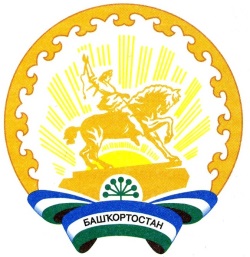 Республика БашкортостанАдминистрация сельского поселения Уршакский сельсовет муниципального района Аургазинский районЛенина ул., 56, с.Староабсалямово, 453477, тел.(факс) 8(34745)2-71-31E-mail: cel-pos20@ufamts.ru